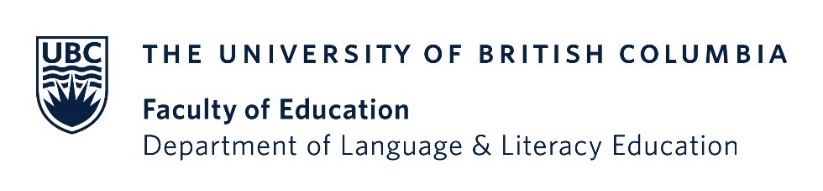 LLED 590 GRADUATING PROJECTAn acceptable final project has been received from:Student Name:      Student Number:      Title:      First Reader - Name:      First Reader Signature: ________________________________________________If Second Reader is applicable:Second Reader - Name:      Second Reader Signature: _____________________________________________Departmental Approval:On behalf of the Department, I accept the above-named major paper:Graduate Advisor Or Department Head									(signature)Date:      